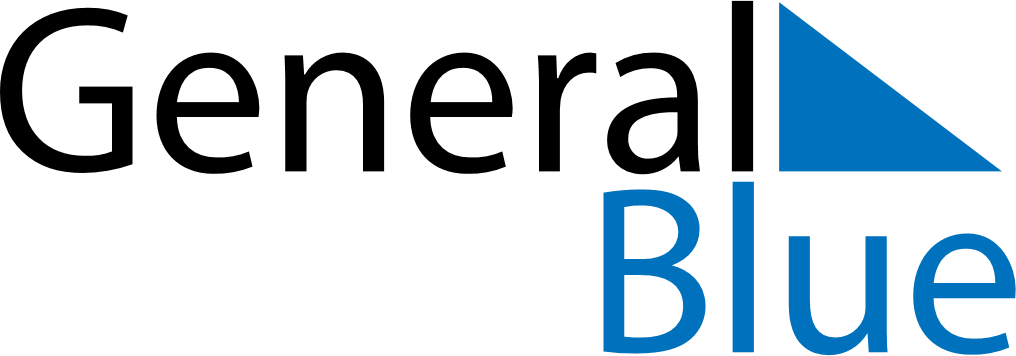 June 2024June 2024June 2024June 2024June 2024June 2024June 2024Byarozawka, Grodnenskaya, BelarusByarozawka, Grodnenskaya, BelarusByarozawka, Grodnenskaya, BelarusByarozawka, Grodnenskaya, BelarusByarozawka, Grodnenskaya, BelarusByarozawka, Grodnenskaya, BelarusByarozawka, Grodnenskaya, BelarusSundayMondayMondayTuesdayWednesdayThursdayFridaySaturday1Sunrise: 4:54 AMSunset: 9:37 PMDaylight: 16 hours and 43 minutes.23345678Sunrise: 4:53 AMSunset: 9:38 PMDaylight: 16 hours and 45 minutes.Sunrise: 4:52 AMSunset: 9:39 PMDaylight: 16 hours and 47 minutes.Sunrise: 4:52 AMSunset: 9:39 PMDaylight: 16 hours and 47 minutes.Sunrise: 4:51 AMSunset: 9:40 PMDaylight: 16 hours and 49 minutes.Sunrise: 4:51 AMSunset: 9:42 PMDaylight: 16 hours and 51 minutes.Sunrise: 4:50 AMSunset: 9:43 PMDaylight: 16 hours and 52 minutes.Sunrise: 4:49 AMSunset: 9:44 PMDaylight: 16 hours and 54 minutes.Sunrise: 4:49 AMSunset: 9:44 PMDaylight: 16 hours and 55 minutes.910101112131415Sunrise: 4:48 AMSunset: 9:45 PMDaylight: 16 hours and 57 minutes.Sunrise: 4:48 AMSunset: 9:46 PMDaylight: 16 hours and 58 minutes.Sunrise: 4:48 AMSunset: 9:46 PMDaylight: 16 hours and 58 minutes.Sunrise: 4:47 AMSunset: 9:47 PMDaylight: 16 hours and 59 minutes.Sunrise: 4:47 AMSunset: 9:48 PMDaylight: 17 hours and 0 minutes.Sunrise: 4:47 AMSunset: 9:48 PMDaylight: 17 hours and 1 minute.Sunrise: 4:47 AMSunset: 9:49 PMDaylight: 17 hours and 2 minutes.Sunrise: 4:46 AMSunset: 9:50 PMDaylight: 17 hours and 3 minutes.1617171819202122Sunrise: 4:46 AMSunset: 9:50 PMDaylight: 17 hours and 3 minutes.Sunrise: 4:46 AMSunset: 9:51 PMDaylight: 17 hours and 4 minutes.Sunrise: 4:46 AMSunset: 9:51 PMDaylight: 17 hours and 4 minutes.Sunrise: 4:46 AMSunset: 9:51 PMDaylight: 17 hours and 4 minutes.Sunrise: 4:46 AMSunset: 9:51 PMDaylight: 17 hours and 4 minutes.Sunrise: 4:47 AMSunset: 9:52 PMDaylight: 17 hours and 5 minutes.Sunrise: 4:47 AMSunset: 9:52 PMDaylight: 17 hours and 5 minutes.Sunrise: 4:47 AMSunset: 9:52 PMDaylight: 17 hours and 4 minutes.2324242526272829Sunrise: 4:47 AMSunset: 9:52 PMDaylight: 17 hours and 4 minutes.Sunrise: 4:48 AMSunset: 9:52 PMDaylight: 17 hours and 4 minutes.Sunrise: 4:48 AMSunset: 9:52 PMDaylight: 17 hours and 4 minutes.Sunrise: 4:48 AMSunset: 9:52 PMDaylight: 17 hours and 4 minutes.Sunrise: 4:49 AMSunset: 9:52 PMDaylight: 17 hours and 3 minutes.Sunrise: 4:49 AMSunset: 9:52 PMDaylight: 17 hours and 2 minutes.Sunrise: 4:50 AMSunset: 9:52 PMDaylight: 17 hours and 2 minutes.Sunrise: 4:50 AMSunset: 9:52 PMDaylight: 17 hours and 1 minute.30Sunrise: 4:51 AMSunset: 9:51 PMDaylight: 17 hours and 0 minutes.